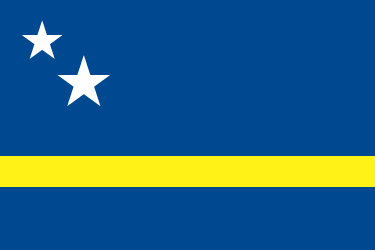 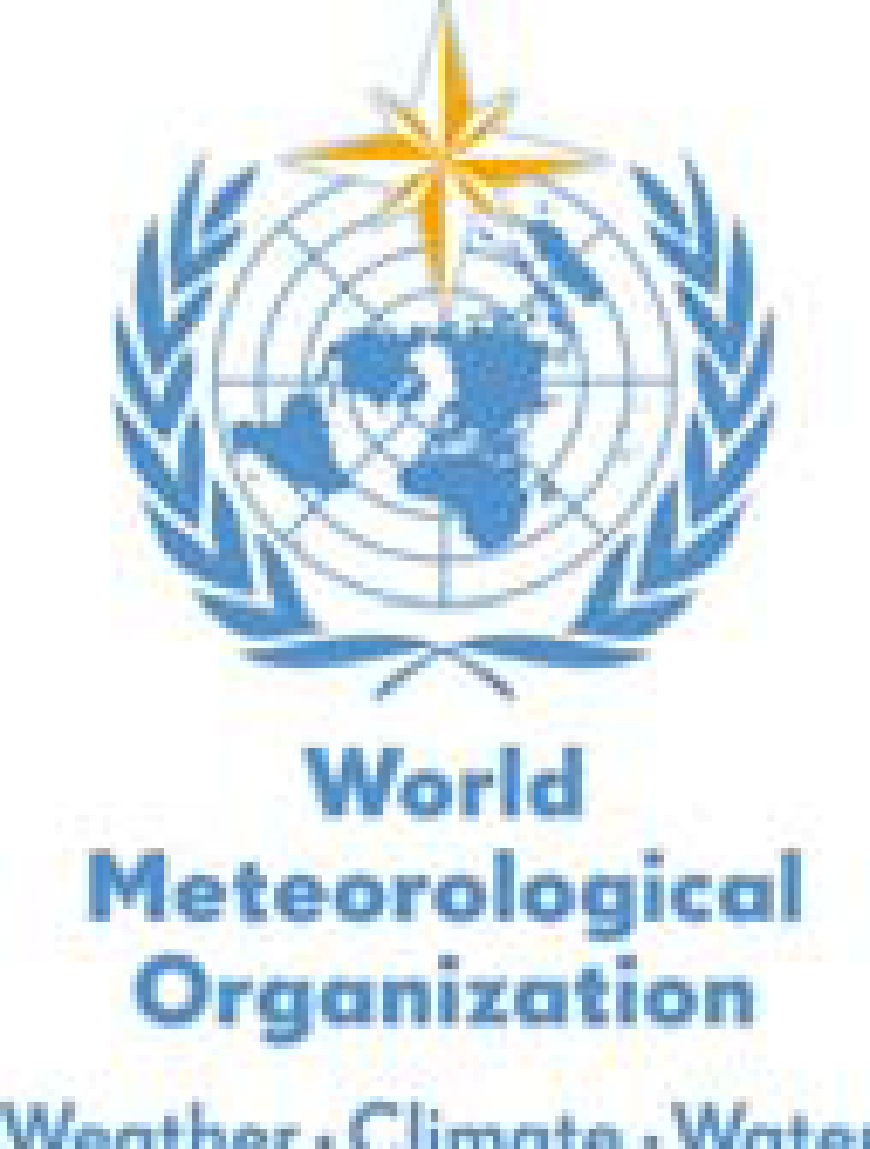 WMO RA IV WIGOS Implementation Workshop (English)(Willemstad, Curaçao, 1 December – 3 December, 2015)PROGRAMME Tuesday, 1 December 2015Tuesday, 1 December 2015Tuesday, 1 December 201508:00-09:00RegistrationRegistration09:00-09:30Opening and organization of the workshop Haime Pieter, on behalf of Dr Albert Martis, WMO Permanent Representative for Curaçao and Sint Maarten, and Vice President of RA-IV Regional AssociationDr Wenjian Zhang, WMO, Director of Observations Opening and organization of the workshop Haime Pieter, on behalf of Dr Albert Martis, WMO Permanent Representative for Curaçao and Sint Maarten, and Vice President of RA-IV Regional AssociationDr Wenjian Zhang, WMO, Director of Observations 09:30-10:00Introduction to WIGOS and the pillars of the Plan of the WIGOS Pre-Operational Phase L.P. Riishojgaard, PM/WIGOS10:00-10:30Outcome of the TT-PWPP-2: Regional and National Implementation planningL.P. Riishojgaard, PM/WIGOS10:30-11:00COFFEE & TEA BREAKCOFFEE & TEA BREAK11:00-11:30Plans for the WIGOS Data Quality Monitoring System Robert
  Grumbine (NOAA/NCEP)11:30-12:00WIS’s role in implementing WIGOSDavid Thomas, WIS (via teleconference)12:00-12:30Upcoming impacts on national operations as a result of WIGOSL.P. Riishojgaard, Shanna Pitter, WIGOS12:30-14:00LUNCH BREAKLUNCH BREAK14:00-14:30Introduction to OSCARShanna Pitter,WIGOS 14:30-15:00How to use OSCAR/Surface Shanna Pitter,WIGOS 15:00-15:30COFFEE & TEA BREAKCOFFEE & TEA BREAK15:30-17:25Practical Session on OSCAR/Surface (Note: Participants need to bring their own laptop computers with wifi capabilities and an internet browser)Participants17:25-17:30Closure of Day 1Haime PieterWednesday, 2 December 2015Wednesday, 2 December 2015Wednesday, 2 December 20159:00-9:30Overview of WIGOS activities in RA-IV and status of the WIGOS implementationGlendell De Souza (BCT)9:30-10:30National WIGOS Implementation status (10 mins each):Antigua and BarbudaBahamasBarbadosBritish Caribbean Territories (represented by Cayman Islands)BelizeCanadaParticipants10:30-11:00COFFEE & TEA BREAKCOFFEE & TEA BREAK10:30-12:30National WIGOS Implementation status (10 mins each):Curacao and Sint MaartenDominicaGuyanaHaitiJamaica15 min breakNetherlands (representing Aruba)St LuciaSurinameTrinidad and TobagoUnited States of AmericaParticipants12:30-14:00LUNCH BREAKLUNCH BREAK14:00-14:20Overarching Automated Weather Stations (AWS) IssuesJitze Van Der Meulen (Netherlands)14:20-14:40Regional AWS issues for RA-IVTentatively: Marvin Forde (CIMH)14:40-15:00WMO Plans to address AWS issuesIgor Zahumensky, WIGOS15:00-15:30COFFEE & TEA BREAKCOFFEE & TEA BREAK15:30- 17:25Discussion on AWS and other observing network issuesParticipants17:25- 17:30Close of Day 2Haime PieterThursday, 3 December 2015Thursday, 3 December 2015Thursday, 3 December 20159:00-9:15Review of RA-IV WIGOS Regional Implementation planGlendell De Souza9:15-10:30Discussion: Regional implementation of WIS and WIGOS; Regional WIGOS Center and collaborations.Led by Glendell De Souza and L.P. Riishojgaard10:30-11:00COFFEE & TEA BREAKCOFFEE & TEA BREAK11:00-12:30Round table discussion on tangible WIGOS topics in the region. Updates to the Regional Implementation PlanLed by Glendell De Souza and L.P. Riishojgaard12:30-14:00LUNCH BREAKLUNCH BREAK14:00-15:15Round-table discussions on tangible projects, regional collaborations, next steps.Led by Glendell De Souza and L.P. Riishojgaard15:15-15:30Summary and Closure of the workshop; Next Steps for the WMO membersHaime Pieter